SPECIALIST CLINICS REFERRAL FORM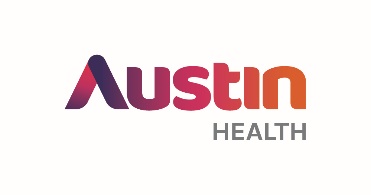 (From Health Service or Specialist)Telephone: (03) 9496 2900 	Fax: (03) 9496 2097NOTE: Fields Marked with ** are mandatoryREFERRAL SOURCE:**Health Service:Address:**Referring Clinician Name:**Provider No:Signature: CLIENT DETAILS:**Name: **Address:Male/Female**Phone:                                  Mobile:  **Date of Birth:Medicare No:       Email: **DATE OF REFERRAL:CLIENT DETAILS:**Name: **Address:Male/Female**Phone:                                  Mobile:  **Date of Birth:Medicare No:       Email: CLIENT GP DETAILS:**GP Name:**GP Clinic:GP Clinic Address:CLIENT GP DETAILS:**GP Name:**GP Clinic:GP Clinic Address:**UNIT REQUIRED:           **REASON FOR REFERRAL:**REFERRAL VALID FOR:       3 months       12 monthsCLIENT INFORMATION:CLIENT INFORMATION:Is the patient Aboriginal?Yes or NoYes or NoIs the patient a veteran?Yes or NoYes or NoIs the patient Torres Strait Islander?Yes or NoYes or NoDVA No: DVA No: DVA No: Has the patient attended this hospital?Yes or NoYes or NoTransport required?Yes or NoYes or NoAustin UR: Interpreter required?If Yes: which language:Yes or NoYes or NoCLINICAL URGENCY: Urgent   or   RoutineCURRENT MEDICATIONS:Attached:   Yes or NoRECENT INVESTIGATION RESULTS:Attached:  Yes or NoPAST HISTORY:Attached:  Yes or NoSOCIAL FACTORS IMPACTING CARE: SOCIAL FACTORS IMPACTING CARE: SOCIAL FACTORS IMPACTING CARE: Will patient be arriving by ambulance?Will patient be arriving by ambulance?Will patient be arriving by ambulance?Yes   or   NoYes   or   NoDoes person live alone?Does person live alone?Does person live alone?Yes   or   NoYes   or   NoDoes the person have caring responsibilities for others?Does the person have caring responsibilities for others?Does the person have caring responsibilities for others?Yes   or   NoYes   or   NoHas the person been receiving community support services?Has the person been receiving community support services?Has the person been receiving community support services?Yes   or   NoYes   or   NoPlease indicate if the patient may require assistance from the below services:Please indicate if the patient may require assistance from the below services:Please indicate if the patient may require assistance from the below services:Please indicate if the patient may require assistance from the below services:Please indicate if the patient may require assistance from the below services:Dietician: Yes or NoPhysiotherapy: Yes or NoSocial Work: Yes or NoSocial Work: Yes or NoO.T: Yes or NoOther:Other:Other:Other:Other: